 - линия отрезаИзвещениеКассир                                                                                                           Форма № ПД-4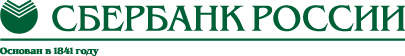 ООО Торгово-производственная компания «Продукты Здорового питания»                                                                                                           Форма № ПД-4ООО Торгово-производственная компания «Продукты Здорового питания»                                                                                                           Форма № ПД-4ООО Торгово-производственная компания «Продукты Здорового питания»                                                                                                           Форма № ПД-4ООО Торгово-производственная компания «Продукты Здорового питания»                                                                                                           Форма № ПД-4ООО Торгово-производственная компания «Продукты Здорового питания»                                                                                                           Форма № ПД-4ООО Торгово-производственная компания «Продукты Здорового питания»                                                                                                           Форма № ПД-4ООО Торгово-производственная компания «Продукты Здорового питания»                                                                                                           Форма № ПД-4ООО Торгово-производственная компания «Продукты Здорового питания»                                                                                                           Форма № ПД-4ООО Торгово-производственная компания «Продукты Здорового питания»                                                                                                           Форма № ПД-4ООО Торгово-производственная компания «Продукты Здорового питания»ИзвещениеКассир                                                                 (наименование получателя платежа)                                                                  (наименование получателя платежа)                                                                  (наименование получателя платежа)                                                                  (наименование получателя платежа)                                                                  (наименование получателя платежа)                                                                  (наименование получателя платежа)                                                                  (наименование получателя платежа)                                                                  (наименование получателя платежа)                                                                  (наименование получателя платежа)                                                                  (наименование получателя платежа) ИзвещениеКассир               7726367153               7726367153                40702810500000162214                40702810500000162214                40702810500000162214                40702810500000162214                40702810500000162214                40702810500000162214ИзвещениеКассир            (ИНН получателя платежа)                                               ( номер счета получателя платежа)            (ИНН получателя платежа)                                               ( номер счета получателя платежа)            (ИНН получателя платежа)                                               ( номер счета получателя платежа)            (ИНН получателя платежа)                                               ( номер счета получателя платежа)            (ИНН получателя платежа)                                               ( номер счета получателя платежа)            (ИНН получателя платежа)                                               ( номер счета получателя платежа)            (ИНН получателя платежа)                                               ( номер счета получателя платежа)            (ИНН получателя платежа)                                               ( номер счета получателя платежа)            (ИНН получателя платежа)                                               ( номер счета получателя платежа)            (ИНН получателя платежа)                                               ( номер счета получателя платежа)ИзвещениеКассир          АО «РАЙФФАЙЗЕНБАНК» г. Москва          АО «РАЙФФАЙЗЕНБАНК» г. Москва          АО «РАЙФФАЙЗЕНБАНК» г. Москва          АО «РАЙФФАЙЗЕНБАНК» г. Москва          АО «РАЙФФАЙЗЕНБАНК» г. Москва          АО «РАЙФФАЙЗЕНБАНК» г. МоскваБИКБИК         044525700ИзвещениеКассир                     (наименование банка получателя платежа)                     (наименование банка получателя платежа)                     (наименование банка получателя платежа)                     (наименование банка получателя платежа)                     (наименование банка получателя платежа)                     (наименование банка получателя платежа)                     (наименование банка получателя платежа)                     (наименование банка получателя платежа)                     (наименование банка получателя платежа)                     (наименование банка получателя платежа)ИзвещениеКассирНомер кор./сч. банка получателя платежаНомер кор./сч. банка получателя платежаНомер кор./сч. банка получателя платежаНомер кор./сч. банка получателя платежаНомер кор./сч. банка получателя платежа               30101810200000000700               30101810200000000700               30101810200000000700               30101810200000000700               30101810200000000700ИзвещениеКассир           Оплата за продукты питания           Оплата за продукты питания           Оплата за продукты питания           Оплата за продукты питания           Оплата за продукты питания           Оплата за продукты питанияИзвещениеКассир                       (наименование платежа)                                                            (номер лицевого счета (код) плательщика)                       (наименование платежа)                                                            (номер лицевого счета (код) плательщика)                       (наименование платежа)                                                            (номер лицевого счета (код) плательщика)                       (наименование платежа)                                                            (номер лицевого счета (код) плательщика)                       (наименование платежа)                                                            (номер лицевого счета (код) плательщика)                       (наименование платежа)                                                            (номер лицевого счета (код) плательщика)                       (наименование платежа)                                                            (номер лицевого счета (код) плательщика)                       (наименование платежа)                                                            (номер лицевого счета (код) плательщика)                       (наименование платежа)                                                            (номер лицевого счета (код) плательщика)                       (наименование платежа)                                                            (номер лицевого счета (код) плательщика)ИзвещениеКассирФ.И.О. плательщика:ИзвещениеКассирАдрес плательщика:ИзвещениеКассир  Сумма платежа: _________ руб.  _____коп.   Сумма платы за услуги: _______ руб. _____коп  Сумма платежа: _________ руб.  _____коп.   Сумма платы за услуги: _______ руб. _____коп  Сумма платежа: _________ руб.  _____коп.   Сумма платы за услуги: _______ руб. _____коп  Сумма платежа: _________ руб.  _____коп.   Сумма платы за услуги: _______ руб. _____коп  Сумма платежа: _________ руб.  _____коп.   Сумма платы за услуги: _______ руб. _____коп  Сумма платежа: _________ руб.  _____коп.   Сумма платы за услуги: _______ руб. _____коп  Сумма платежа: _________ руб.  _____коп.   Сумма платы за услуги: _______ руб. _____коп  Сумма платежа: _________ руб.  _____коп.   Сумма платы за услуги: _______ руб. _____коп  Сумма платежа: _________ руб.  _____коп.   Сумма платы за услуги: _______ руб. _____коп  Сумма платежа: _________ руб.  _____коп.   Сумма платы за услуги: _______ руб. _____копИзвещениеКассир  Итого ______________ руб. ______ коп.       “______”_____________________ 202___г.  Итого ______________ руб. ______ коп.       “______”_____________________ 202___г.  Итого ______________ руб. ______ коп.       “______”_____________________ 202___г.  Итого ______________ руб. ______ коп.       “______”_____________________ 202___г.  Итого ______________ руб. ______ коп.       “______”_____________________ 202___г.  Итого ______________ руб. ______ коп.       “______”_____________________ 202___г.  Итого ______________ руб. ______ коп.       “______”_____________________ 202___г.  Итого ______________ руб. ______ коп.       “______”_____________________ 202___г.  Итого ______________ руб. ______ коп.       “______”_____________________ 202___г.  Итого ______________ руб. ______ коп.       “______”_____________________ 202___г.ИзвещениеКассирС условиями приема указанной в платежном документе суммы, в т.ч. с суммой взимаемой платы за услуги банка ознакомлен и согласен.                                        Подпись плательщикаС условиями приема указанной в платежном документе суммы, в т.ч. с суммой взимаемой платы за услуги банка ознакомлен и согласен.                                        Подпись плательщикаС условиями приема указанной в платежном документе суммы, в т.ч. с суммой взимаемой платы за услуги банка ознакомлен и согласен.                                        Подпись плательщикаС условиями приема указанной в платежном документе суммы, в т.ч. с суммой взимаемой платы за услуги банка ознакомлен и согласен.                                        Подпись плательщикаС условиями приема указанной в платежном документе суммы, в т.ч. с суммой взимаемой платы за услуги банка ознакомлен и согласен.                                        Подпись плательщикаС условиями приема указанной в платежном документе суммы, в т.ч. с суммой взимаемой платы за услуги банка ознакомлен и согласен.                                        Подпись плательщикаС условиями приема указанной в платежном документе суммы, в т.ч. с суммой взимаемой платы за услуги банка ознакомлен и согласен.                                        Подпись плательщикаС условиями приема указанной в платежном документе суммы, в т.ч. с суммой взимаемой платы за услуги банка ознакомлен и согласен.                                        Подпись плательщикаС условиями приема указанной в платежном документе суммы, в т.ч. с суммой взимаемой платы за услуги банка ознакомлен и согласен.                                        Подпись плательщикаС условиями приема указанной в платежном документе суммы, в т.ч. с суммой взимаемой платы за услуги банка ознакомлен и согласен.                                        Подпись плательщикаКвитанция КассирКвитанция КассирООО Торгово-производственная компания «Продукты Здорового питания»ООО Торгово-производственная компания «Продукты Здорового питания»ООО Торгово-производственная компания «Продукты Здорового питания»ООО Торгово-производственная компания «Продукты Здорового питания»ООО Торгово-производственная компания «Продукты Здорового питания»ООО Торгово-производственная компания «Продукты Здорового питания»ООО Торгово-производственная компания «Продукты Здорового питания»ООО Торгово-производственная компания «Продукты Здорового питания»ООО Торгово-производственная компания «Продукты Здорового питания»ООО Торгово-производственная компания «Продукты Здорового питания»Квитанция Кассир                                                                 (наименование получателя платежа)                                                                  (наименование получателя платежа)                                                                  (наименование получателя платежа)                                                                  (наименование получателя платежа)                                                                  (наименование получателя платежа)                                                                  (наименование получателя платежа)                                                                  (наименование получателя платежа)                                                                  (наименование получателя платежа)                                                                  (наименование получателя платежа)                                                                  (наименование получателя платежа) Квитанция Кассир                   7726367153                   7726367153                       40702810500000162214                       40702810500000162214                       40702810500000162214                       40702810500000162214                       40702810500000162214                       40702810500000162214Квитанция Кассир            (ИНН получателя платежа)                                               ( номер счета получателя платежа)            (ИНН получателя платежа)                                               ( номер счета получателя платежа)            (ИНН получателя платежа)                                               ( номер счета получателя платежа)            (ИНН получателя платежа)                                               ( номер счета получателя платежа)            (ИНН получателя платежа)                                               ( номер счета получателя платежа)            (ИНН получателя платежа)                                               ( номер счета получателя платежа)            (ИНН получателя платежа)                                               ( номер счета получателя платежа)            (ИНН получателя платежа)                                               ( номер счета получателя платежа)            (ИНН получателя платежа)                                               ( номер счета получателя платежа)            (ИНН получателя платежа)                                               ( номер счета получателя платежа)Квитанция Кассир          АО «РАЙФФАЙЗЕНБАНК» г. Москва          АО «РАЙФФАЙЗЕНБАНК» г. Москва          АО «РАЙФФАЙЗЕНБАНК» г. Москва          АО «РАЙФФАЙЗЕНБАНК» г. Москва          АО «РАЙФФАЙЗЕНБАНК» г. Москва          АО «РАЙФФАЙЗЕНБАНК» г. МоскваБИКБИК         044525700Квитанция Кассир                     (наименование банка получателя платежа)                     (наименование банка получателя платежа)                     (наименование банка получателя платежа)                     (наименование банка получателя платежа)                     (наименование банка получателя платежа)                     (наименование банка получателя платежа)                     (наименование банка получателя платежа)                     (наименование банка получателя платежа)                     (наименование банка получателя платежа)                     (наименование банка получателя платежа)Квитанция КассирНомер кор./сч. банка получателя платежаНомер кор./сч. банка получателя платежаНомер кор./сч. банка получателя платежаНомер кор./сч. банка получателя платежаНомер кор./сч. банка получателя платежа                 30101810200000000700                 30101810200000000700                 30101810200000000700                 30101810200000000700                 30101810200000000700Квитанция Кассир           Оплата за продукты питания           Оплата за продукты питания           Оплата за продукты питания           Оплата за продукты питания           Оплата за продукты питания           Оплата за продукты питанияКвитанция Кассир                       (наименование платежа)                                                               (номер лицевого счета (код) плательщика)                       (наименование платежа)                                                               (номер лицевого счета (код) плательщика)                       (наименование платежа)                                                               (номер лицевого счета (код) плательщика)                       (наименование платежа)                                                               (номер лицевого счета (код) плательщика)                       (наименование платежа)                                                               (номер лицевого счета (код) плательщика)                       (наименование платежа)                                                               (номер лицевого счета (код) плательщика)                       (наименование платежа)                                                               (номер лицевого счета (код) плательщика)                       (наименование платежа)                                                               (номер лицевого счета (код) плательщика)                       (наименование платежа)                                                               (номер лицевого счета (код) плательщика)                       (наименование платежа)                                                               (номер лицевого счета (код) плательщика)Квитанция КассирФ.И.О. плательщика:Квитанция КассирАдрес плательщика:Квитанция Кассир    Сумма платежа: _________ руб.  ______ коп.   Сумма платы за услуги: ____ руб. ____коп.    Сумма платежа: _________ руб.  ______ коп.   Сумма платы за услуги: ____ руб. ____коп.    Сумма платежа: _________ руб.  ______ коп.   Сумма платы за услуги: ____ руб. ____коп.    Сумма платежа: _________ руб.  ______ коп.   Сумма платы за услуги: ____ руб. ____коп.    Сумма платежа: _________ руб.  ______ коп.   Сумма платы за услуги: ____ руб. ____коп.    Сумма платежа: _________ руб.  ______ коп.   Сумма платы за услуги: ____ руб. ____коп.    Сумма платежа: _________ руб.  ______ коп.   Сумма платы за услуги: ____ руб. ____коп.    Сумма платежа: _________ руб.  ______ коп.   Сумма платы за услуги: ____ руб. ____коп.    Сумма платежа: _________ руб.  ______ коп.   Сумма платы за услуги: ____ руб. ____коп.    Сумма платежа: _________ руб.  ______ коп.   Сумма платы за услуги: ____ руб. ____коп.Квитанция Кассир Итого ___________ руб. _____ коп.                 “________”________________________ 202___г. Итого ___________ руб. _____ коп.                 “________”________________________ 202___г. Итого ___________ руб. _____ коп.                 “________”________________________ 202___г. Итого ___________ руб. _____ коп.                 “________”________________________ 202___г. Итого ___________ руб. _____ коп.                 “________”________________________ 202___г. Итого ___________ руб. _____ коп.                 “________”________________________ 202___г. Итого ___________ руб. _____ коп.                 “________”________________________ 202___г. Итого ___________ руб. _____ коп.                 “________”________________________ 202___г. Итого ___________ руб. _____ коп.                 “________”________________________ 202___г. Итого ___________ руб. _____ коп.                 “________”________________________ 202___г.Квитанция КассирС условиями приема указанной в платежном документе суммы, в т.ч. с суммой взимаемой платы за услуги банка ознакомлен и согласен.                                                                                              Подпись плательщикаС условиями приема указанной в платежном документе суммы, в т.ч. с суммой взимаемой платы за услуги банка ознакомлен и согласен.                                                                                              Подпись плательщикаС условиями приема указанной в платежном документе суммы, в т.ч. с суммой взимаемой платы за услуги банка ознакомлен и согласен.                                                                                              Подпись плательщикаС условиями приема указанной в платежном документе суммы, в т.ч. с суммой взимаемой платы за услуги банка ознакомлен и согласен.                                                                                              Подпись плательщикаС условиями приема указанной в платежном документе суммы, в т.ч. с суммой взимаемой платы за услуги банка ознакомлен и согласен.                                                                                              Подпись плательщикаС условиями приема указанной в платежном документе суммы, в т.ч. с суммой взимаемой платы за услуги банка ознакомлен и согласен.                                                                                              Подпись плательщикаС условиями приема указанной в платежном документе суммы, в т.ч. с суммой взимаемой платы за услуги банка ознакомлен и согласен.                                                                                              Подпись плательщикаС условиями приема указанной в платежном документе суммы, в т.ч. с суммой взимаемой платы за услуги банка ознакомлен и согласен.                                                                                              Подпись плательщикаС условиями приема указанной в платежном документе суммы, в т.ч. с суммой взимаемой платы за услуги банка ознакомлен и согласен.                                                                                              Подпись плательщикаС условиями приема указанной в платежном документе суммы, в т.ч. с суммой взимаемой платы за услуги банка ознакомлен и согласен.                                                                                              Подпись плательщика